Name:  __________________________________    PLANT AND ANIMAL CELLDirections:  Use the organelle word list provided to fill in the blanks on the cross-sections and then complete the table by writing the functions of the organelles (tiny organs inside a cell that help it function).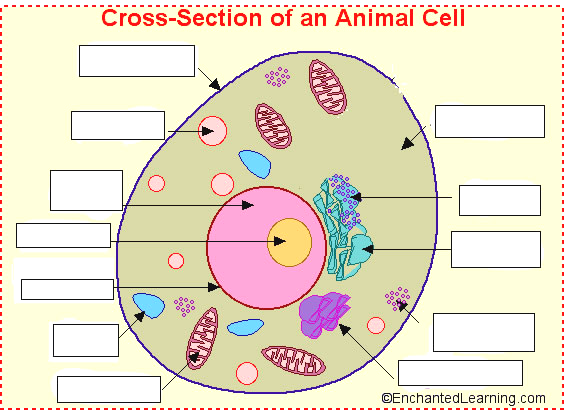 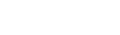 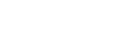 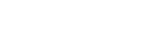 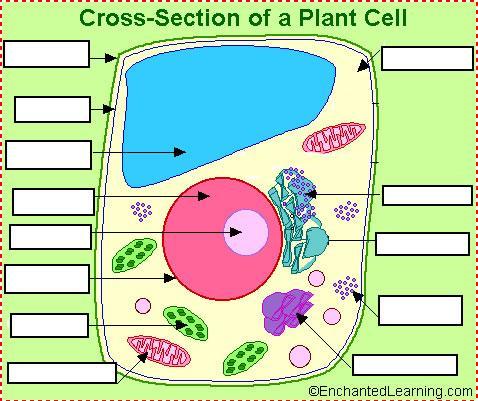 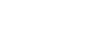 What is the difference between plant and animal cells?Organelle FunctionCell MembranennnnnnnLysosomeCytoplasmNucleusNuclear MembraneNucleolusVacuoleGolgi BodyMitochondrian.Rough E.R..Smooth E.R.RibosomeOrganelle FunctionCell MembraneLysosomeCytoplasmNucleusNuclear MembraneNucleolusVacuoleGolgi BodyMitochondrianRough E.R.Smooth E.R.RibosomeCell WallChloroplast